ҠАРАР                                                                                ПОСТАНОВЛЕНИЕ  «05» октябрь 2022 й                            № 28                           »05»    октября 2022г.О плане мероприятий по обеспечениюпожарной безопасности в осенне-зимний период 2022-2023 гг.на территории сельского поселения Метевбашевский сельсоветмуниципального района Белебеевский район Республики БашкортостанВ целях укрепления пожарной безопасности, профилактики возникновения пожаров, предупреждения гибели и травматизма людей при пожарах, угрозы чрезвычайных ситуаций природного и техногенного характера на территории сельского поселения Метевбашевский сельсовет муниципального района Белебеевский район Республики Башкортостан:ПОСТАНОВЛЯЮ:1. Утвердить план мероприятий по обеспечению пожарной безопасности на территории сельского поселения Метевбашевский сельсовет муниципального района Белебеевский район Республики Башкортостан в осенне-зимний период 2022-2023 гг.2. Контроль за выполнением данного постановления оставляю за собой.Глава сельского поселения :                                      Н.М.Гайсин                                                                                       Приложение                                                                     к   постановлению      главы сельского  поселения Метевбашевский сельсовет муниципального района Белебеевский район РБот 05 октября 2022 года №28                                Управляющий делами                                              Кагарманова Л.З.БАШҚОРТОСТАН РЕСПУБЛИКАҺЫБӘЛӘБӘЙ РАЙОНЫ МУНИЦИПАЛЬ РАЙОНЫНЫҢ  МӘТӘУБАШ  АУЫЛ СОВЕТЫАУЫЛ БИЛӘМӘҺЕ БАШЛЫГЫ452035, Мәтәүбаш  ауылы, Мәктәп урамы, 62 аТел. 2-61-45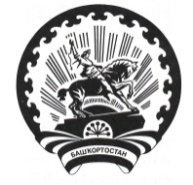 АДМИНИСТРАЦИЯ СЕЛЬСКОГО ПОСЕЛЕНИЯМЕТЕВБАШЕВСКИЙ СЕЛЬСОВЕТМУНИЦИПАЛЬНОГО РАЙОНА БЕЛЕБЕЕВСКИЙРАЙОН РЕСПУБЛИКИ БАШКОРТОСТАН452035, с. Метевбаш, ул. Школьная  62 аТел. 2-61-45№Наименование мероприятийСрок исполненияОтветственный за исполнению1Рассмотреть вопросы подготовки к осенне-зимнему пожароопасному периоду на заседаниях, с привлечением руководителей предприятий, организаций, учреждений и хозяйств всех форм собственностидо 12.10.2022 гГлава сельского поселения1.1Совместно с руководителями предприятий, организаций, учреждений и хозяйств, всех форм собственности провести необходимые профилактические мероприятия на подведомственных объектах, в населенных пунктах, продолжить обучение населения по месту жительства и месту работы, а также детей в образовательных учреждениях мерам пожарной безопасности15.10.2022 г.Руководители предприятий, учереждений, организаций, хозяйств1.2Провести подворный обход граждан в населенных пунктах сельского поселения с вручением памяток «О мерах противопожарной безопасности» октябрь-январь 2022-2023 гг. Ответственный за противопожарную безопасность.Общественные комиссии1.3Рассмотреть и исполнить соответствующие бюджеты в части расходов на обеспечение первичных мер пожарной безопасности, в том числе на содержание муниципальной и добровольной пожарной охраны. 2022-2023 гг.МКУ централизованная бухгалтерия ОМС МР Белебеевский район РБ1.4Пожарную и приспособленную технику установить в отапливаемые боксы и привести в полную боевую готовность. Обеспечить населенные пункты запасом воды для целей пожаротушения. немедленно и постоянноОтветственный за противопожарную безопасность, главы КФХ1.5Подготовить пожарные гидранты, естественные и искусственные водоёмы для забора воды в зимних условиях постоянноОтветственный за противопожарную безопасность1.6Своевременно производить очистку улиц в населенных пунктах сельского поселения немедленно и постоянноГлава сельского поселения2В социально-культурных, лечебных учреждениях вести постоянный контроль за системой отопления, электрического оборудования, обеспечить первичными средствами пожаротушения. в течение отопительного сезонаРуководители учреждений3В образовательных учреждениях провести беседы с учащимися и руководителями о мерах пожарной безопасности в жилых домах и учебных учреждениях. ноябрь-январьРуководители учреждений4Оборудовать информационные щиты по обучению населения правилам пожарной безопасности «01 сообщает».01.12.2022Ответственный за противопожарную безопасность5Обеспечить пожарную безопасность в период проведения новогодних и рождественских праздников, организовать безопасное хранение и реализацию пиротехнических изделий. Декабрь-январь 2022-2023 гг.Ответственный за противопожарную безопасность , Руководители учереждения6Рассмотреть вопрос предупреждения гибели и травмирования людей при пожарах, укрепления пожарной безопасности в населенных пунктах с принятием конкретных решений. Руководителям сельскохозяйственных предприятий и организаций: - привести в пожаробезопасное состояние сельхоз. объекты и учреждения; - проверить пожарную технику, отремонтировать и установить её в отапливаемом помещении, организовать круглосуточное дежурство; - произвести ремонт и утеплить противопожарные водоемы и гидранты; - здания и помещения сельскохозяйственных предприятий укомплектовать исправными огнетушителями согласно норм; - проверить противопожарное состояние ведомственных жилых домов и добиться устранения имеющихся нарушений норм и правил пожарной безопасностиОтветственный за противопожарную безопасность , Руководители учережденияГлавы КФХ7Продолжить на территории сельского поселения Метевбашевский сельсовет муниципального района Белебеевский район РБ надзорно- профилактическую операцию «Жилище-2022». ежемесячноОтветственный за противопожарную безопасностьОбщественные комиссии8Организовать проведение профилактической операции «Отопление» ежемесячноОтветственный за противопожарную безопасностьОбщественные комиссии9Запретить сжигание мусора на территории населенных пунктов сельского поселения и разведения костров в лесных массивах немедленно и постоянноОтветственный за противопожарную безопасностьОбщественные комиссии